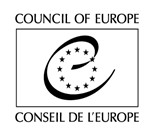 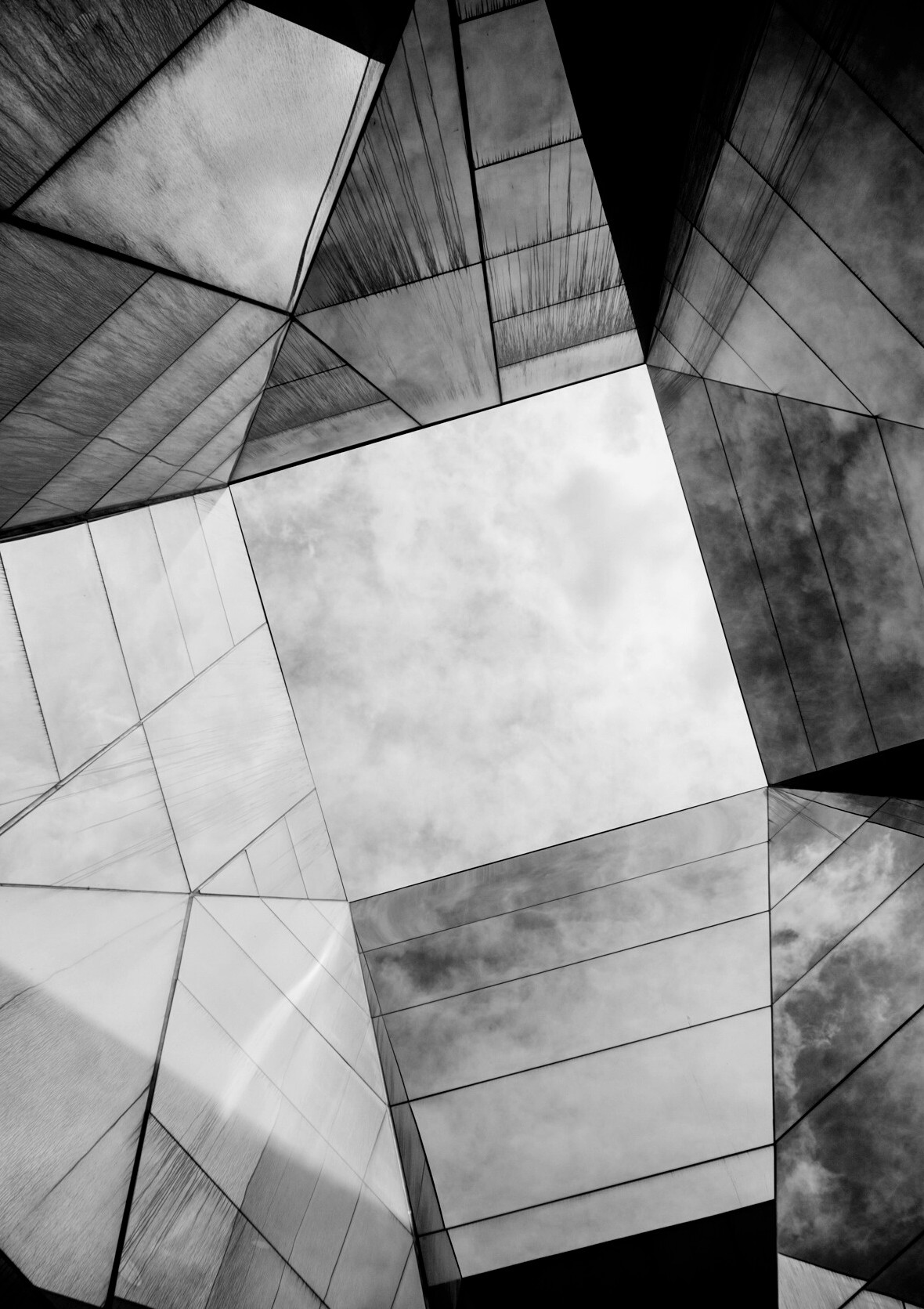 I.		Digital #Exhibition "Free to Create – Create to be Free"IntroductionThe Secretariat of the Council of Europe has received a request from the Federation for Education in Europe (FEDE) for observer status with the CDCPP.Observer status to a steering committee is granted by the committee concerned by a “unanimous decision”. Should unanimity not be reached, “the matter may be referred to the Committee of Ministers at the request of two-thirds of the members of the committee concerned. The Committee of Ministers shall decide on the matter by a two-thirds majority of all the representatives entitled to sit on it”.Observers shall have no right to vote nor defrayal of expenses.In order to take a decision, the Committee is invited to refer to the Appendix of this document, which provides comprehensive information about the activities of FEDE.Action requiredThe Committee is invited to consider the application for observer status from FEDE and decide by unanimous vote.A P P E N D I XINFORMATION ON THE FEDERATION FOR EDUCATION IN EUROPE (FEDE)Websitewww.fede.educationLetter of application from Ms Claude Vivier Le GotStatutes of the FEDELast three activity reports: 2018, 2019, 2020Impressionisms Routes magazine, see page 12 – interview with Ms Claude Vivier Le Got, President of the Education and Culture Committee of the Conference of INGOS of the Council of Europe 